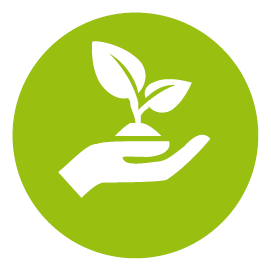 Table of ContentsIntroduction	5Scope and structure of the document	5The context: the Functional Urban Area and related Pilot Site(s)	6The implemented Pilot Activities	6Consultation and participatory process	6Methodological approach to select actions	6Part A.  Short Summary of actions	7Action 1	7Action 2	7Part B.  Detailed description of concrete actions	8Action 1 – Action short title	8Content of specific action	8Short problem description	8Objective of specific action	8Partners involved and description of participation process	8Planning of activities (timeline)	9Financing	9Progress of implementation	9Action 2 – Action short title	10Content of specific action	10Short problem description	10Objective of specific action	10Partners involved and description of participation process	10Planning of activities (timeline)	11Financing	11Progress of implementation	11References and annexes	12Project deliverables and material	12External bibliography and links	12Web links	12Annexes	12IntroductionScope and structure of the document(Please give a general introduction to the document. A possible text is suggested, be free to modify it according to your needs)The document represents the deliverable D.T4.1.3 of the GreenerSites project, and describes the concrete action(s) that, according to project experience and approaches, can contribute to increase the effectiveness of management of identified brownfield sites in the territory of ... (name of the considered FUA)This strategic action plan (SAP) is arranged with the purpose of ….. . It has been issued taking into account:the specific outcomes of the pilot actions developed during the project; the results of the stakeholders’ consultation and the participatory processes activated in the considered Functional Urban Area (FUA). The document is composed by four main chapters. In this first part (“Introduction”) a general presentation of the considered area and of the activities that have been carried out during the GreenerSites project (pilot actions) can be found. In addition, the process of involvement and consultation of local key stakeholders will be described, and the methodological approach adopted for selecting the relevant action(s) and drafting this Strategic Action Plan is presented.In subsequent “Part A” you can find a short summary of the concrete action(s) that has been identified for an effective management of brownfield sites in the considered area. In “Part B”, these action(s) and then described in detail, starting from the analysis of the specific problem(s) addressed, describing the objectives of the intervention, the actors, roles and timing of activities, and identifying also the financing sources and concrete implementation steps.The final chapter contains references to other project deliverables and external documents, that can be useful for a deepening of the topics dealt with in the document.The context: the Functional Urban Area and related Pilot Site(s)(Please provide a short presentation of the FUA and, if relevant, of the specific pilot site(s) considered by the project. Information can be taken from the materials already elaborated for Local Trainings) The implemented Pilot Activities(Shortly describe the activities implemented in the area as part of WP.T3. Information can be taken from WP.T3 deliverables) Consultation and participatory process(Please provide a short description (max 3.000 characters) of consultation activities carried out during the project and in particular within WP.T4 (Local stakeholder tables – D.T4.1.1). Provide a list of involved stakeholders) Methodological approach to select actions  (Briefly explain the criteria or approach used to select/design the actions that will be described in the following sessions. Ex. Do they directly derive from Pilot Activities? Have they been selected among many possible alternative actions for the concerned site, or they resulted to be the only possible way to address certain problems? In case a selection was needed, who decided? which criteria have been applied? Etc.)Part A.  Short Summary of actionsAction 1 (use the following template to further describe the action) Please provide a short summary (5-10 lines)Action 2 (use the following template to further describe the action) Please provide a short summary (5-10 lines)Part B.  Detailed description of concrete actionsFor each of the above actions, please indicate:Action 1 – Action short titleAction 2 – Action short title(Delete if only 1 action has been identified)References and annexesHere below you can find a list of additional material developed within the GreenerSites project, plus relevant external bibliography, related to the concerned Pilot Site(s) and/or connected to the proposed Action Plan. Web links relate to the date of consultation.Project deliverables and material(cite relevant project deliverable/material using the following for)Deliverable D.T .... – Title. Available at: web link (if available)Deliverable D.T .... – Title. Available at: web link (if available)Report ... . Ref. WP.T... Available at: web link (if available)External bibliography and links(Use this section to make reference to relevant publications, articles, reports or other documents related to the concerned Pilot Site or mentioned in the SAP)Web links(Use this section to make reference to websites containing relevant documents or data related to the Pilot Site or mentioned in the SAP, if any)More information on the concerned area and/or on the proposed Action(s) can be found in the following web links:www.link.com – is the official site of... and contains info on ...www.link.com – contains info on ...Annexes(Use this section to list any document/map/graphic you want to add to the document, if any)Content of specific actionSetting the scene. Please provide brief background information on the action.For infrastructure projects – please attach map of location.Short problem descriptionPlease outline the specific problem to be solved. Please also indicate possible risksObjective of specific actionWhat should be the outcome of this action?Partners involved and description of participation processWho does what? Please list partners involved and briefly explain their function in the process. You should also refer to your regional stakeholder tables and the associated partner networkPlanning of activities (timeline)Please describe the stepwise process planning (short, mid and long-term perspective).FinancingPlease describe amount and source of funding (public: municipal, regional, national, European / private).Progress of implementationPlease describe your concrete steps of implementation of the specific action. You should also refer to positive and inhibiting factors affecting the process (e.g. use of measures, instruments, and remediation techniques, development of recommendations for brownfield remediation, discussion with funding bodies, political support).This section should be regularly updated (every two months).Content of specific actionSetting the scene. Please provide brief background information on the action.For infrastructure projects – please attach map of location.Short problem descriptionPlease outline the specific problem to be solved. Please also indicate possible risksObjective of specific actionWhat should be the outcome of this action?Partners involved and description of participation processWho does what? Please list partners involved and briefly explain their function in the process. You should also refer to your regional stakeholder tables and the associated partner networkPlanning of activities (timeline)Please describe the stepwise process planning (short, mid and long-term perspective).FinancingPlease describe amount and source of funding (public: municipal, regional, national, European / private).Progress of implementationPlease describe your concrete steps of implementation of the specific action. You should also refer to positive and inhibiting factors affecting the process (e.g. use of measures, instruments, and remediation techniques, development of recommendations for brownfield remediation, discussion with funding bodies, political support).This section should be regularly updated (every two months).